September 2021					Re:  Flex WeekDear Parent/Guardian(s): As part of the program offerings for students who are eligible for special education and related services the district offers speech/language therapy, occupational therapy, physical therapy and counseling to those students who qualify through their IEP.  This year the district will continue with an approach to providing these various therapies and accommodate state and federal requirements for a functional component to students’ special education programs.  We will be making our therapies “functional” by using a “flex week” system to the delivery of services.  This approach allows therapists to dedicate one week per month to engage in various integrated activities to assist their students in the transfer of skills developed in the therapy setting to other settings in the school.  With this approach, the therapist will have flexibility to use different techniques based on the needs of their students.  Approximately one week each month will be dedicated for this purpose across all schools in the district.  All other weeks will follow the approach to the delivery of therapy outlined in your child’s IEP.  Attached you will find a calendar of this practice throughout the 2021-2022 school year.  All therapies will follow the same flex week to allow for the integration of activities among therapists, as necessary.If you have any questions regarding this process, please contact your child’s therapist.Sincerely,						Nicole Espenberg						Nicole Espenberg						Director of Special Services/Child Study Teams( )  single session/half day for students;  __  2 hour delayed opening; X   school closed; flex week is boxed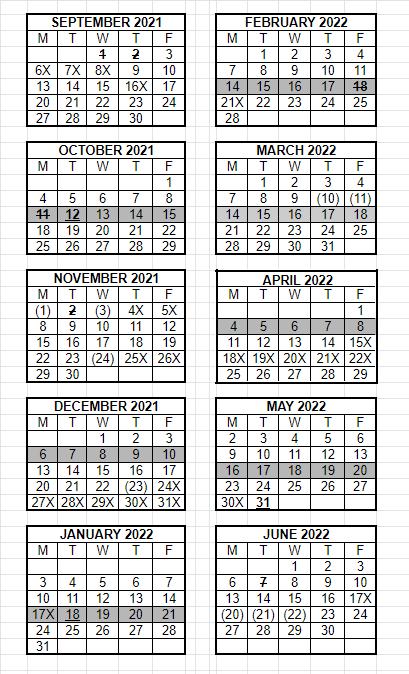 